Инструкция по оформлению заявки на технологическое присоединение через личный кабинет потребителя.Вам необходимо зайти на сайт ЗАО «Пензенская горэлектросеть»( https://www.pges.su/)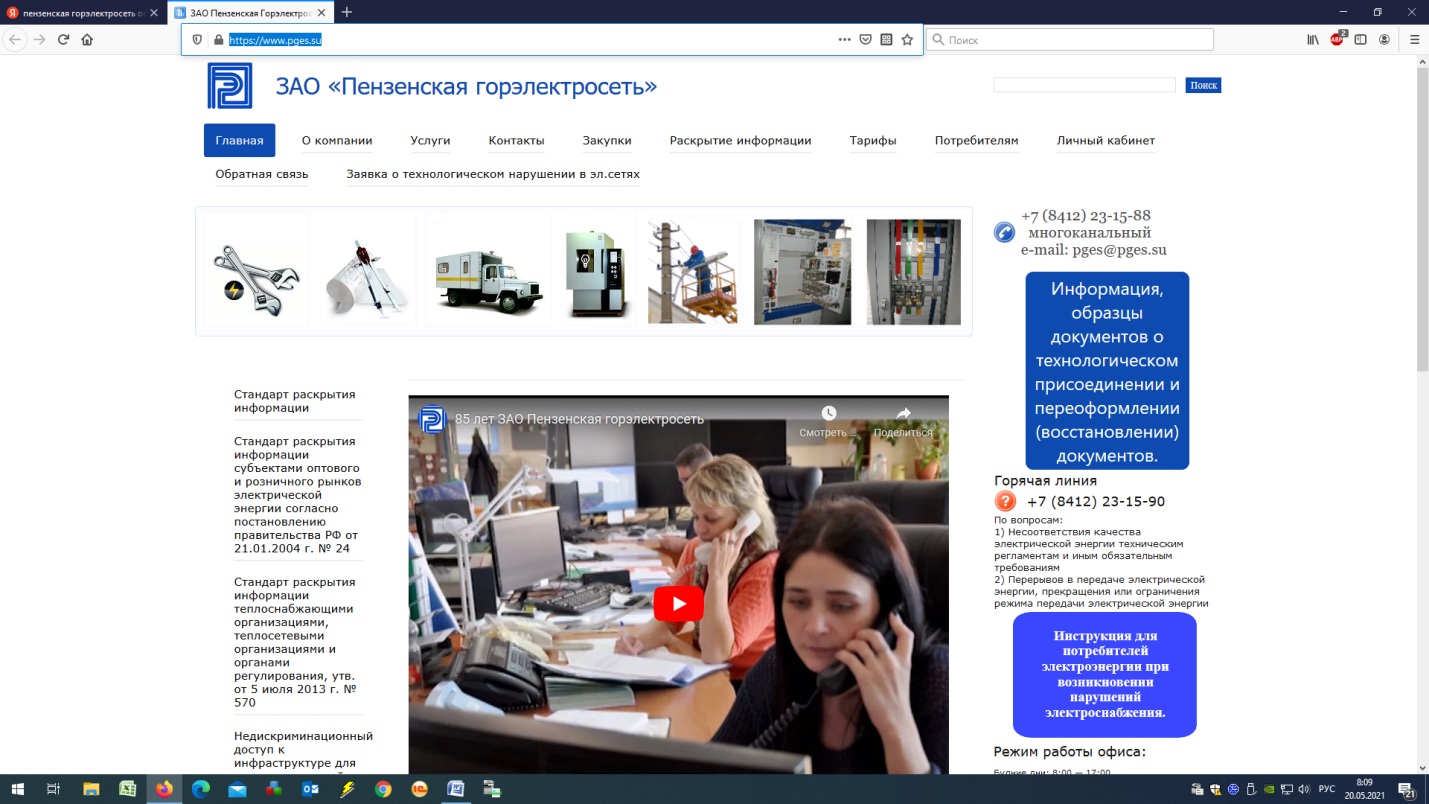 Войти в подраздел личный кабинет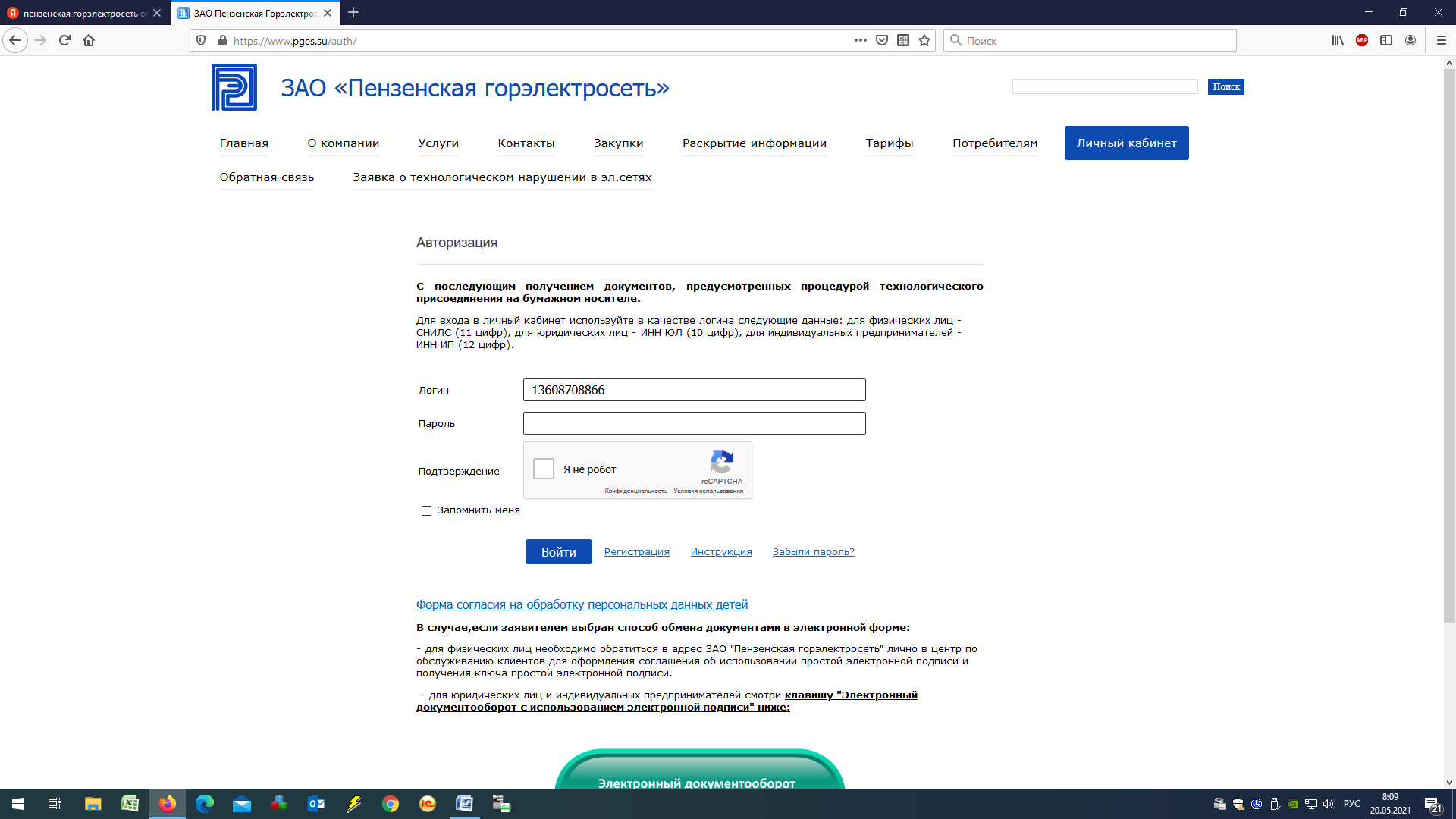 Далее нажать на кнопку «Регистрация»↓Далее выбрать «Тип регистрации»↓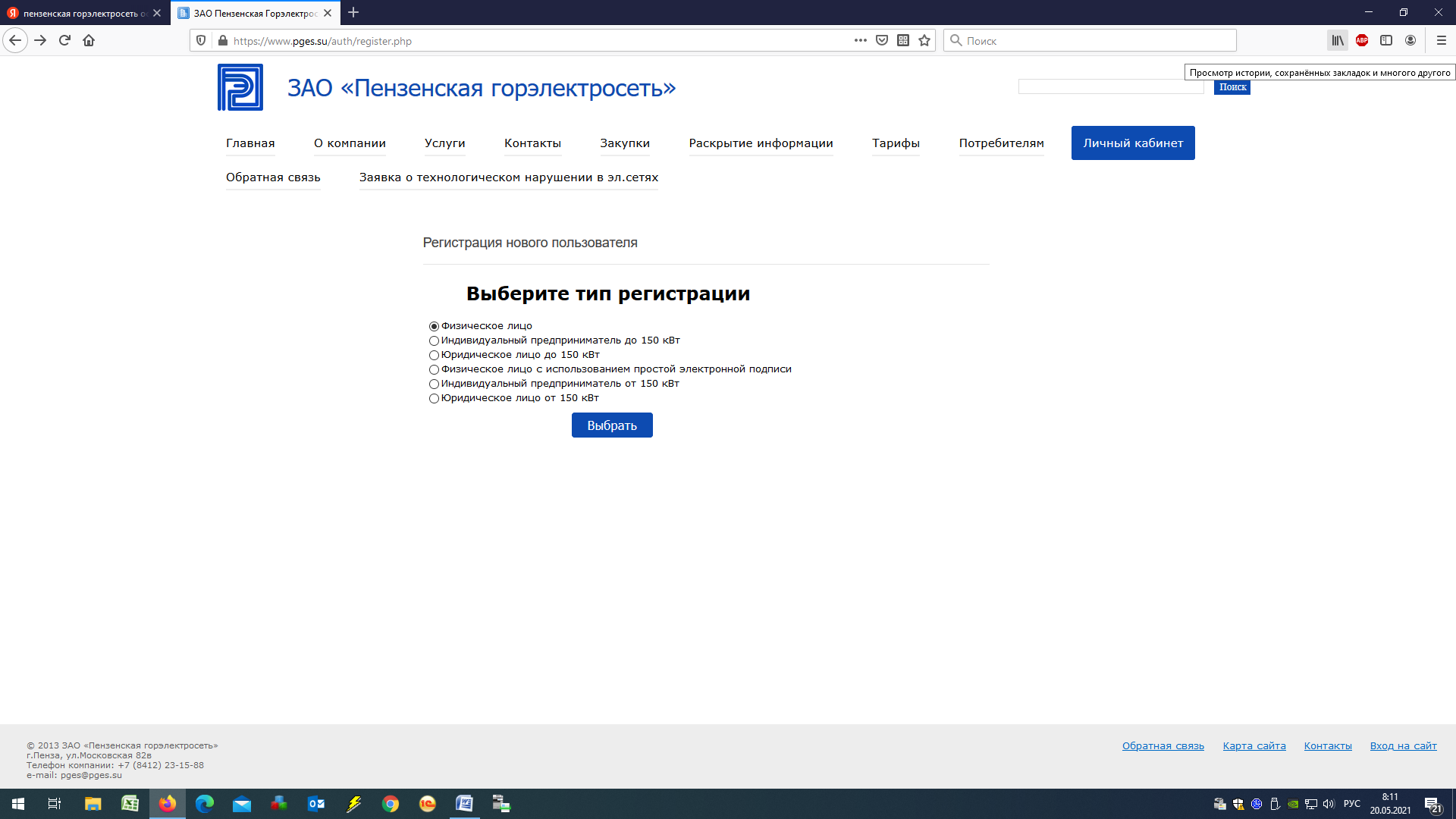 После выбора типа регистрации введите Ваш электронный адрес и СНИЛС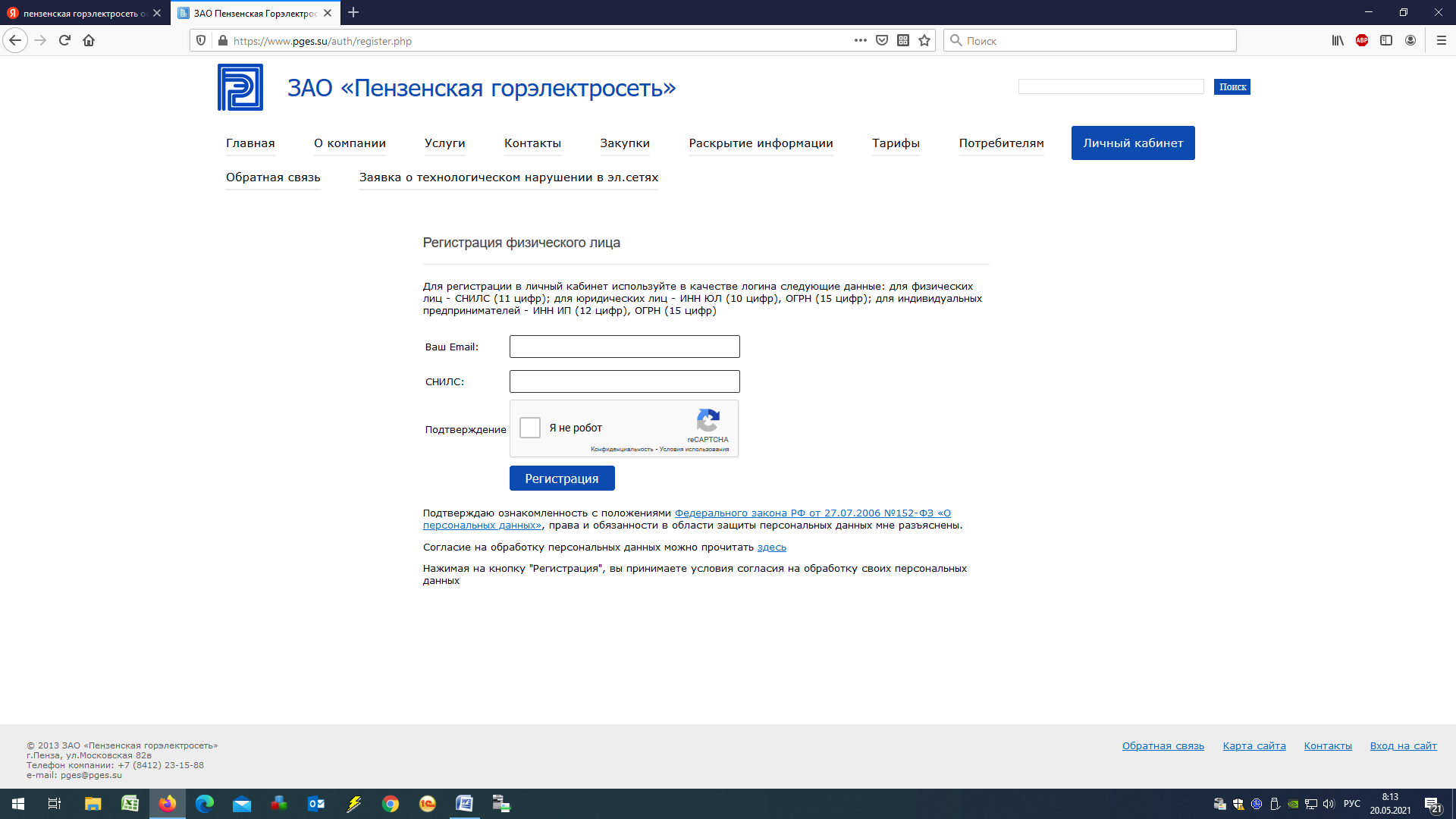 После на Ваш электронный адрес придет код для авторизации в личном кабинете↓После авторизации Вам необходимо создать заявку↓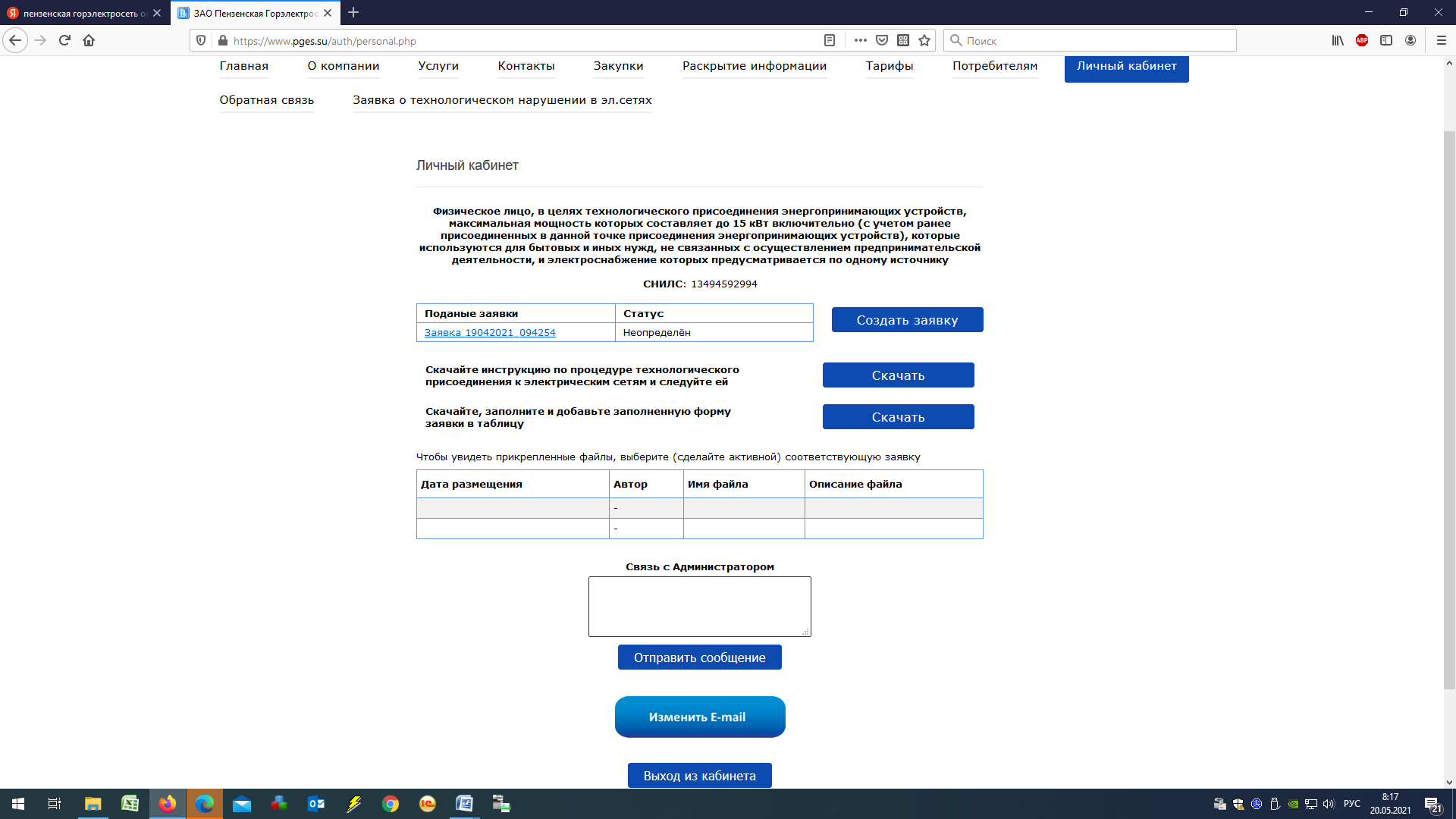 Для ознакомления с правилами оформления заявкиВам необходимо скачать инструкцию↓После ознакомления с инструкцией скачать заявку, заполнить ее.↓Добавить все необходимые файлы↓Отправить заявку на рассмотрение↓Ваша заявка поступит на рассмотрение в сетевую организацию.